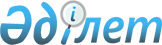 О проекте Указа Президента Республики Казахстан "О подписании Протокола к Договору между Республикой Таджикистан, Кыргызской Республикой, Республикой Казахстан и Имаматом Исмаилитов по созданию Университета Центральной Азии"Постановление Правительства Республики Казахстан от 3 июля 2007 года N 564



      Правительство Республики Казахстан 

ПОСТАНОВЛЯЕТ

:



      внести на рассмотрение Президента Республики Казахстан проект Указа Президента Республики Казахстан "О подписании Протокола к Договору между Республикой Таджикистан" Кыргызской Республикой, Республикой Казахстан и Имаматом Исмаилитов по созданию Университета Центральной Азии".

      

Премьер-Министр




      

Республики Казахстан





 


О подписании Протокола






к Договору между Республикой Таджикистан, Кыргызской






Республикой, Республикой Казахстан и Имаматом


 


Исмаилитов






по созданию Университета Центральной Азии



      

ПОСТАНОВЛЯЮ

:



      1. Одобрить прилагаемый проект Протокола к Договору между Республикой Таджикистан, Кыргызской Республикой, Республикой Казахстан и Имаматом Исмаилитов по созданию Университета Центральной Азии.



      2. Уполномочить Министра образования и науки Республики Казахстан Туймебаева Жансеита Кансеитовича подписать от имени Республики Казахстан Протокол к Договору между Республикой Таджикистан, Кыргызской Республикой, Республикой Казахстан и Имаматом Исмаилитов по созданию Университета Центральной Азии.



      3. Настоящий Указ вводится в действие со дня подписания.

      

Президент




      

Республики Казахстан


ОДОБРЕН       



Указом Президента  



Республики Казахстан 



от "_" июня 2007 года



N____       




 


ПРОЕКТ ПРОТОКОЛА






к Договору между Республикой Таджикистан,






Кыргызской Республикой, Республикой Казахстан и






Имаматом Исмаилитов по созданию Университета Центральной Азии



      Республика Казахстан и Имамат Исмаилитов (далее именуемые "Сторонами"), в целях единообразного применения терминов, употребляемых в Договоре между Республикой Таджикистан, Кыргызской Республикой, Республикой Казахстан и Имаматом Исмаилитов по созданию Университета Центральной Азии (далее - Договор), согласились о нижеследующем:





Статья 1



      Термин "налоги", используемые в Договоре и Уставе Университета Центральной Азии (приложение А к Договору), для казахстанской Стороны означает налоги и другие обязательные платежи в бюджет, установленные налоговым и таможенным законодательством Республики Казахстан.





Статья 2



      Настоящий Протокол является неотъемлемой частью Договора.




 


Статья 3



      Настоящий Протокол может быть подписан в одностороннем порядке Республикой Казахстан в городе Астане, Казахстан, и Имаматом Исмаилитом в городе Париж, Французская Республика с последующим направлением подписанного экземпляра на подпись другой Стороне. Днем подписания настоящего Протокола считается день подписания Стороной, подписавшей его последней.




 


Статья 4



      Настоящий Протокол вступает в силу со дня получения Имаматом Исмаилитов письменного уведомления казахстанской Стороны о его ратификации Республикой Казахстан.




 


Статья 5



      Настоящий Протокол составлен в двух экземплярах, каждый на казахском, английском и русском языках, причем все тексты имеют одинаковую силу.



      В случае возникновения расхождений в толковании положений настоящего Протокола, Стороны обращаются к тексту на английском языке.


от Республики Казахстан

               

от Имамата Исмаилитов


Город          Дата:                  Город         Дата:



      Примечание РЦПИ: Далее прилагается текст Протокола на английском языке.



					© 2012. РГП на ПХВ «Институт законодательства и правовой информации Республики Казахстан» Министерства юстиции Республики Казахстан
				